Questions sur Le Petit PrinceChapitre 6Pourquoi le petit prince a-t-il "une petite vie mélancolique" (p.16)? ___________________________________________________________Quelle était la seule distraction du petit prince sur sa planète?___________________________________________________________Comment le petit prince pouvait-il voir 44 couchers de soleil en un seul jour? ___________________________________________________________________________________________________________________Le petit prince dit que "quand on est tellement triste on aime les couchers de soleil" (p.19). Pourquoi penses-tu que le petit prince est parfois triste? ________________________________________________________________________________________________________________________Préfères-tu le coucher de soleil ou le lever de soleil? Pourquoi? ________________________________________________________________________________________________________________________Quelle est une citation qui te semble importante, intéressante, touchante ou amusante? Pourquoi? __________________________________________________________________________________________________________________________________________________________________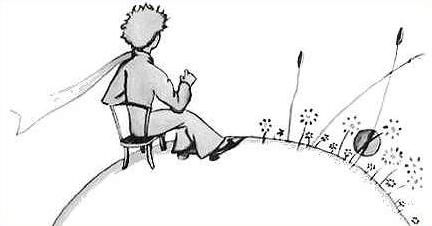 